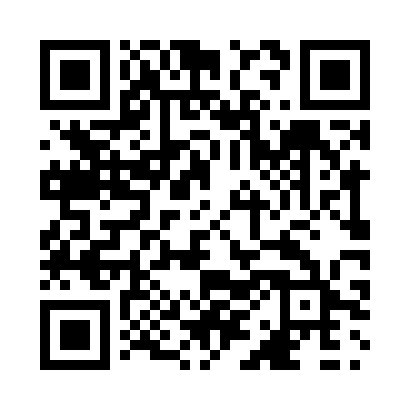 Prayer times for Gregg, Manitoba, CanadaWed 1 May 2024 - Fri 31 May 2024High Latitude Method: Angle Based RulePrayer Calculation Method: Islamic Society of North AmericaAsar Calculation Method: HanafiPrayer times provided by https://www.salahtimes.comDateDayFajrSunriseDhuhrAsrMaghribIsha1Wed4:226:121:346:408:5710:482Thu4:206:111:346:418:5810:503Fri4:176:091:346:429:0010:524Sat4:146:071:346:439:0110:555Sun4:126:061:346:449:0310:576Mon4:096:041:346:459:0411:007Tue4:076:021:346:469:0611:028Wed4:046:011:346:469:0711:059Thu4:015:591:346:479:0911:0710Fri3:595:581:346:489:1011:1011Sat3:565:561:346:499:1211:1212Sun3:545:551:346:509:1311:1513Mon3:515:531:346:519:1511:1714Tue3:495:521:346:529:1611:2015Wed3:465:501:346:529:1711:2216Thu3:445:491:346:539:1911:2517Fri3:415:481:346:549:2011:2718Sat3:405:461:346:559:2211:2819Sun3:405:451:346:569:2311:2820Mon3:395:441:346:569:2411:2921Tue3:385:431:346:579:2611:3022Wed3:385:421:346:589:2711:3123Thu3:375:411:346:599:2811:3124Fri3:375:401:346:599:2911:3225Sat3:375:391:347:009:3011:3226Sun3:365:381:347:019:3211:3327Mon3:365:371:347:029:3311:3428Tue3:355:361:357:029:3411:3429Wed3:355:351:357:039:3511:3530Thu3:355:341:357:049:3611:3631Fri3:345:331:357:049:3711:36